Статья 38  Конституции Российской Федерации гласит: «материнство и детство, семья находятся под защитой государства».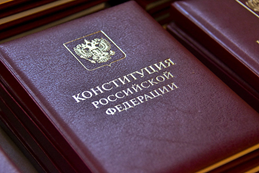 В соответствии с положениями ст. 63-65 Семейного кодекса РФ родители имеют право и обязаны воспитывать своих детей.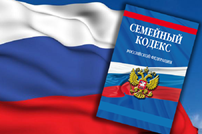 Родители несут ответственность за воспитание и развитие своих детей. Они обязаны заботиться о здоровье, физическом, психическом, духовном и нравственном развитии своих детей.Родители имеют преимущественное право на обучение и воспитание своих детей перед всеми другими лицами. Родители обязаны обеспечить получение детьми общего образования. Защита прав и интересов детей возлагается на их родителей.Родительские права не могут осуществляться в противоречии с интересами детей. Обеспечение интересов детей должно быть предметом основной заботы их родителей.При осуществлении родительских прав родители не вправе причинять вред физическому и психическому здоровью детей, их нравственному развитию. Способы воспитания детей должны исключать пренебрежительное, жестокое, грубое, унижающее человеческое достоинство обращение, оскорбление или эксплуатацию детей.Родители, осуществляющие родительские права в ущерб правам и интересам детей, несут ответственность в установленном законом порядке.Жестокое обращение с детьми в семье (т.е. несовершеннолетними гражданами от рождения до 18 лет) включает в себя любую форму плохого обращения, допускаемого родителями (другими членами семьи ребенка), опекунами, приемными родителями.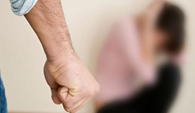 К факторам риска, способствующим насилию и жестокому обращению с детьми можно отнести:- неполные и многодетные семьи, семьи с приемными детьми, с наличием отчимов или мачех;- наличие в семье больного алкоголизмом или наркоманией, вернувшегося из мест лишения свободы;-безработица, постоянные финансовые трудности;- постоянные супружеские конфликты;-статус беженцев, вынужденных переселенцев;- низкий уровень культуры, образования;- негативные семейные традиции;- нежелательный ребенок;- умственные или физические недостатки ребенка;- «трудный» ребенок.Различаются четыре формы жестокого обращения с детьми, такие как: физическое, сексуальное, психическое насилие, пренебрежение основными нуждами ребенка.Физическое насилие – преднамеренное нанесение физических повреждений ребенку.Сексуальное насилие – вовлечение ребенка с его согласия или без такового в сексуальные действия с взрослыми с целью получения последними удовлетворения или выгоды. Согласие ребенка на сексуальный контакт не дает оснований считать его ненасильственным, поскольку ребенок не обладает свободой воли и не может предвидеть все негативные для себя последствия.Психическое (эмоциональное) насилие –периодическое, длительное или постоянное психическое воздействие на ребенка, тормозящее развитие личности и приводящее к формированию патологических черт характера.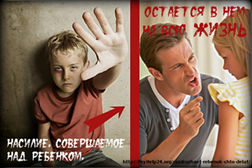  К психической форме насилия относятся:- открытое неприятие и постоянная критика ребенка;- угрозы в адрес ребенка в открытой форме;- замечания, высказанные в оскорбительной форме, унижающие достоинство ребенка;- преднамеренное ограничение общения ребенка со сверстниками или другими значимыми взрослыми;- ложь/невыполнение взрослыми своих обещаний;- неоднократное грубое психическое воздействие, вызывающее у ребенка психическую травму.Пренебрежение нуждами ребенка – отсутствие элементарной заботы о ребенке, в результате чего нарушается его эмоциональное состояние и появляется угроза его здоровью или развитию.К пренебрежению элементарными нуждами относится отсутствие:-  адекватных возрасту и потребностям ребенка питания, одежды, жилья, образования, медицинской помощи;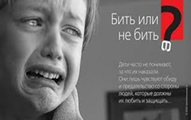 - должного внимания и заботы, в результате чего ребенок может стать жертвой несчастного случая.Какая ответственность предусмотрена за жестокое обращение с детьми?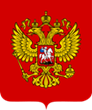 Административная ответственностьКодексом РФ об административных правонарушениях предусмотрена ответственность за неисполнение или ненадлежащее исполнение обязанностей по содержанию, воспитанию, обучению, защите прав и интересов несовершеннолетних — в виде предупреждения или наложения административного штрафа в размере от ста до пятисот рублей (ст. 5.35 КоАП РФ).Уголовная ответственностьУголовным кодексом Российской Федерации предусмотрена ответственность за все виды физического и сексуального насилия над детьми, а также за психическое насилие и за пренебрежение основными потребностями детей, отсутствие заботы о них. В том числе:ст. 111 (умышленное причинение тяжкого вреда здоровью);  ст. 112 (умышленное причинение средней тяжести вреда здоровью);  ст. 113 (причинение тяжкого вреда здоровью в состоянии аффекта);  ст. 115 (умышленное причинение легкого вреда здоровью);  ст. 116 (побои), ст.117 (истязание);  ст. 118 (причинение тяжкого или средней тяжести вреда здоровью по неосторожности),ст. 131 (изнасилование);ст. 132 (насильственные действия сексуального характера);  ст. 133 (понуждение к действиям сексуального характера);  ст. 134 (половое сношение и иные действия сексуального характера с лицом, не достигшим шестнадцатилетнего возраста);ст. 135 (развратные действия);ст. 125 (оставление в опасности);  ст. 124 (неоказание помощи больному);  ст.156 (неисполнение обязанностей по воспитанию несовершеннолетнего);ст. 157 (злостное уклонение от уплаты средств на содержание детей или нетрудоспособных родителей);ст. 110 (доведение до самоубийства);ст. 119 (угроза убийством или причинением тяжкого вреда здоровью) и другие.  Гражданско-правовая ответственностьЖестокое обращение с ребенком может послужить основанием для привлечения родителей (лиц, их заменяющих) к ответственности в соответствии с семейным законодательством: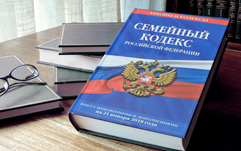 ст. 69 СК РФ (лишение родительских прав);ст. 73 СК РФ (ограничение родительских прав);ст. 77 СК РФ (отобрание ребенка при непосредственной угрозе жизни ребенка или его здоровью).  Вы стали свидетелем либо очевидцем   жестокого обращения с детьми?!!!Не молчите!!! Сообщите в органы опеки и попечительства, органы внутренних дел, в органы прокуратуры. Давайте вместе спасем ребенка!Адрес: Г.Новосибирск, ул. Зорге 127аТел/факс: (383) 215-38-53, (383) 215-38-61,(383) 342-65-90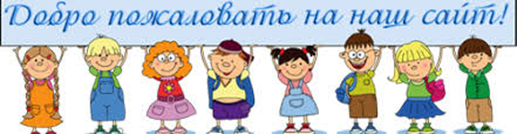 Вся информация на сайте: www.ocpd.nsk.ruГосударственное автономное учреждениеНовосибирской области«Центр социальной помощи семье и детям «Семья»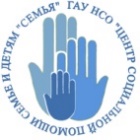 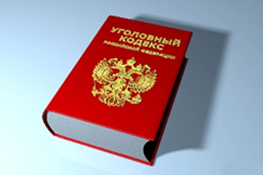 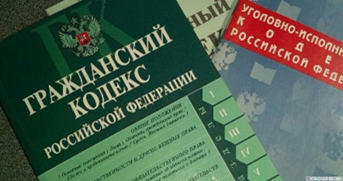 Ответственность за жестокое обращение с детьмиПодготовила:педагог-психологС.В. РыбкаНовосибирск 2020г.